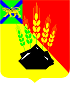 АДМИНИСТРАЦИЯ МИХАЙЛОВСКОГО МУНИЦИПАЛЬНОГО РАЙОНА ПОСТАНОВЛЕНИЕ
20.05.2021                                              с. Михайловка                                               № 561-паО проведении районного детского праздника«Здравствуй, лето золотое!», посвященного Международному дню защиты детейВ соответствии с Федеральным законом от 06.10.2003 № 131-ФЗ «Об общих принципах организации местного самоуправления в Российской Федерации», руководствуясь Уставом Михайловского муниципального района, в целях реализации муниципальной программы, утвержденной постановлением администрации Михайловского муниципального района от 29.12.2019 № 1327-па «Развитие культуры Михайловского муниципального района на 2019-2021 годы» и подпрограммы «Юные таланты Михайловского муниципального района на 2019 – 2021 годы», в связи с празднованием 1 июня 2021 года Международного дня защиты детей, администрация Михайловского муниципального районаПОСТАНОВЛЯЕТ:1. Провести 1 июня 2021 года с 10.30 до 14.30 часов на центральной площади с. Михайловка районный детский праздник «Здравствуй, лето золотое!», посвященный Международному дню защиты детей.2. Утвердить план мероприятий районного детского праздника «Здравствуй, лето золотое!», посвященного Международному дню защиты детей (приложение № 1).3. Утвердить состав оргкомитета по подготовке и проведению районногодетского праздника «Здравствуй, лето золотое!», посвященного Международному дню защиты детей (приложение № 2).4. Отделу по культуре, внутренней и молодежной политике (Тычинская О.С.), управлению по вопросам образования (Чепала А.Ф.), МБО ДО «ЦДТ» с. Михайловка (Мирошникова И.И.), муниципальному межпоселенческому бюджетному учреждению культуры Михайловского муниципального района «Методическое культурно-информационное объединение» (Андрющенко М.С.):4.1. подготовить сценарий районного детского праздника «Здравствуй, лето золотое!», посвященного Международному дню защиты детей, согласно утвержденному плану;4.2. организовать и провести районный детский праздник «Здравствуй, лето золотое!», посвященный Международному дню защиты детей, согласно утвержденному плану;4.3. обеспечить участие детей пришкольного лагеря МБОУ СОШ им. А.И. Крушанова с. Михайловка (Петухова В.Н.), обучающихся МБО ДО «ЦДТ» (Мирошникова И.И.), МБО ДО «ДЮСШ» с. Михайловка (Климчук А.А.) в районном детском празднике «Здравствуй, лето золотое!», посвященном Международному дню защиты детей, согласно утвержденному плану.5. Руководителям общеобразовательных и дошкольных учреждений:5.1. Провести на территории общеобразовательных и дошкольных учреждений 1 июня 2021 года праздничные мероприятия с обучающимися (воспитанниками), посвященные Международному дню защиты детей.6. Отделу экономики управления экономики (Маркова М.Н.) организовать 1 июня 2021 года с 9.30 часов на центральной площади с. Михайловка торговлю кондитерскими изделиями, мороженым, прохладительными напитками и т.д.7. Рекомендовать главе Михайловского сельского поселения Мезько П.П. обеспечить технологическое подключение электрических розеток на центральной площади с. Михайловка 1 июня 2021 года с 9.00 до 15.00 часов. 8. Рекомендовать КГБУЗ «Михайловская ЦРБ» (Никитина Л.Г.) 1 июня 2021 года с 10.00 до 13.30 часов на центральной площади с. Михайловка, 1 июня 2021 года с 14.00 до 15.00 часов на стадионе МБОУ СОШ им. А.И. Крушанова с. Михайловка обеспечить дежурство врача и автомобиля скорой помощи с набором медикаментов, необходимых для оказания первой медицинской помощи во время проведения районного детского праздника «Здравствуй, лето золотое!», посвященного Международному дню защиты детей.11. Рекомендовать отделу Министерства внутренних дел Российской Федерации по Михайловскому району (Присакарь П.И.):11.1. перекрыть движение автотранспорта в с. Михайловка по ул. Красноармейской 1 июня 2021 года с 10.00 до 15.00 часов от ул. Ленинской до ул. Тихоокеанской;11.2. обеспечить охрану общественного порядка и безопасность граждан 1 июня 2021 года с 10.00 до 13.30 часов на центральной площади с. Михайловка, 1 июня 2021 года с 14.00 до 15.00 часов на стадионе МБОУ СОШ им. А.И. Крушанова с. Михайловка.12. Муниципальному казённому учреждению «Управление по организационно-техническому обеспечению деятельности администрации Михайловского муниципального района» (Горшков А.П.):12.1. обеспечить уборку центральной площади с. Михайловка до начала и по окончанию праздничного мероприятия;12.2. разместить 1 контейнер для сбора мусора на центральной площади с. Михайловка;12.3. разместить настоящее постановление на официальном сайте администрации Михайловского муниципального района в информационно-коммуникационной сети Интернет.13. Контроль исполнения настоящего постановления возложить на заместителя главы администрации Михайловского муниципального района Михайлову О.М.Глава Михайловского муниципального района –Глава администрации района                                                            В.В. АрхиповПриложение № 1УТВЕРЖДЕНпостановлением администрацииМихайловского муниципального районаот 20.05.2021 № 561-паПлан мероприятий районного детского праздника «Здравствуй, лето золотое!», посвященного Международному дню защиты детейПриложение № 2УТВЕРЖДЕНпостановлением администрацииМихайловского муниципального районаот 20.05.2021 № 561-паСостав оргкомитета по подготовке и проведению районного детского праздника под девизом «Здравствуй, лето золотое!», посвященного Международному дню защиты детей№ п/пНаименованиемероприятияДата и место  проведенияМесто проведенияОтветственныеОрганизация и проведение мероприятия (разработка сценария мероприятия, оснащение мероприятия  звуковым оборудованием)10.05 – 01.06.2021Андрющенко М.С.Сизарева О.Н.Мирошникова И.И.Праздничная программа, посвященная Международному Дню защиты детей (вручение волонтерских книжек)01.06.202110.30-11.00Центральная площадь с. МихайловкаАндрющенко М.С.Харько И.А.Соревнования по мини-футболу01.06.202110.00 – 14.00МБО ДО «ДЮСШ» с. МихайловкаСизарева О.Н.  Климчук А.А. Ежегодный отчетный концерт обучающихся МБО ДО «ЦДТ»                            с. Михайловка (танцевальный коллектив «Грация», руководитель Таратадзе О.С.), танцевальный флешмоб (танцевальный коллектив «Джайв», руководитель Кравченко О.В.)01.06.202111.00 – 12.00Центральная площадь с. МихайловкаСизарева О.Н.Мирошникова И.И.Петухова В.Н.Праздничный концерт районных детских творческих коллективов «Здравствуй, лето золотое!»01.06.202112.00 – 13.00Центральная площадь с. МихайловкаАндрющенко М.С.Развлекательно-игровая программа для детей. 11 игровых площадок:1. Площадка ОГИБДД ОМВД РФ по Михайловскому району2. «Спортивная»3. «Айболит» 4. «Театральная»5. «Загадка «Сказка»6. «Аквагрим»7. «Оригами «Гадалка»8. «Лепка»9. «Солнечная улыбка»10. «Викторинка из корзинки», Веселая эстафета «Самый меткий» 11. «Рисунки на асфальте» 01.06.202112.00 – 13.30Центральная площадь с. МихайловкаСизарева О.Н.Петухова В.Н.Андрющенко М.С.Шилина С.В. Климчук А.А.Никитина Л.Г.Мирошникова И.И.ММБУК ММР «МКИО» (Бронникова Т.В.)ММБУК ММР «МКИО» (Исаева Л.В.)Соревнования по авиамодельному спорту «Воздушный бой»01.06.202114.00 – 15.00Стадион МБОУ СОШ им. А.И. Крушанова с. МихайловкаСизарева О.Н.Мирошникова И.И.Петухова В.Н.Праздничные мероприятия с обучающимися (воспитанниками), посвященные Международному дню защиты детей01.06.202111.00 – 13.00Общеобразователь-ные и дошкольные  учреждения Михайловского муниципального районаЧепала А.Ф.Сизарева О.Н.Районный конкурс детского творчества, посвященный Международному Дню защиты детей «В мире детства». Организация выставки творческих работ детей в МБО ДО «ЦДТ»                             с. Михайловка, историко-краеведческом музеес. Михайловка20.05-10.06.20219.00 – 15.00Общеобразователь-ные и дошкольные  учреждения Михайловского муниципального районаЧепала А.Ф.Сизарева О.Н.Мирошникова И.И.Исаева Л.В.Отчётный концерт, посвященный 55-летию МБУ ДО «ДШИ»                                               с. Михайловка (вручение свидетельств выпускникам об окончании МБУ ДО «ДШИ»                                         с. Михайловка)01.06.2021 17.00РДК с. МихайловкаАндрющенко М.С.Бурлакова И.В.Михайлова О.М., заместитель главы администрации муниципального районапредседатель                 оргкомитетаЧепала А.Ф., начальник управления по вопросам образованиязаместитель председателяорг. комитетаСизарева О.Н., главный специалист по дополнительному образованию и культурно-массовым мероприятия МКУ «МСО ОУ»секретарь орг. комитетаТычинская О.С., начальник отдела по культуре, внутренней и молодежной политикечлен орг. комитетаХарько И.А., главный специалист отдела по культуре, внутренней и молодежной политикечлен орг. комитетаАндрющенко М.С., директор ММБУК ММР «МКИО»член орг. комитетаКлимчук А.А., директор МБО ДО «ДЮСШ» с. Михайловкачлен орг. комитетаМирошникова И.И., директор МБО ДО «ЦДТ» с. Михайловка член орг. комитетаПетухова В.Н., директор МБОУ СОШ им. А.И. Крушанова с. Михайловкачлен орг. комитетаМаркова М.Н., начальник отдела экономики управления экономикичлен орг. комитетаМезько П.П., глава Михайловского сельского поселения (по согласованию)член орг. комитетаПрисакарь П.И., начальник отдела Министерства внутренних дел Российской Федерации по Михайловскому району (по согласованию)член орг. комитетаНикитина Л.Г., главный врач КГБУЗ «Михайловской центральной районной больницы» (по согласованию)член орг. комитета